CHÍNH PHỦ HOA THỊNH ĐỐN SỞ DỊCH VỤ PHỤC HỒI THANH THIẾU NIÊNcHÚNG TÔI LÀ AISơ lược về DYRS
 
Sở Dịch Vụ Phục Hồi Thanh Thiếu Niên Hoa Thịnh Đốn (DYRS) là cơ quan tư pháp vị thành niên cấp nội các của thành phố.  Sở quản lý các dịch vụ giam giữ, giáo dưỡng và chăm sóc sau giờ cho các thanh thiếu niên do sở trông coi ở các cơ sở hoặc các sống trong cộng đồng ở Hoa Thịnh Đốn. Cơ quan này đang tích cực tham gia vào một số mô hình các chương trình sáng tạo, hợp tác với các trung tâm tư pháp vị thành niên được công nhận tại địa phương và quốc gia trong các chương trình tư pháp vị thành niên, chăm sóc liên tục, bản án thay thế, quản thúc tại gia và hỗ trợ cuộc sống.
  Sứ mệnhSở Dịch Vụ Phục Hồi Thanh Thiếu Niên hợp tác với các gia đình và cộng đồng để tiếp sức cho các em thanh thiếu niên đã từng vướng vào vòng lao lý và giúp các em trở nên có trách nhiệm hơn với cộng đồng của mình.Tầm nhìnSở Dịch Vụ Phục Hồi Thanh Thiếu Niên mong muốn cung cấp dịch vụ chăm sóc liên tục tốt nhất trên quốc gia cho các thanh thiếu niên đã từng vướng vào vòng lao lý và gia đình của các em thông qua một loạt các chương trình chú trọng vào sức mạnh cá nhân, phát triển kỹ năng, trách nhiệm cá nhân, sức mạnh gia đình, tham gia vào cộng đồng và an toàn nơi công cộng.
Nguyên tắc hướng dẫnChúng tôi tin:• rằng tuổi trẻ thích niềm vui khi thành công hơn là thất bại và mỗi thanh niên là một cá thể độc nhất và có thể học, học lại và học từ bỏ các thói hư tật xấu.• rằng tất cả thanh thiếu niên nên được kết nối với những người lớn biết quan tâm tới các em, các dịch vụ, hỗ trợ và được có các cơ hội để đóng góp cho cộng đồng và chuyển sang tuổi trưởng thành một cách thành công.  • vào việc tôn vinh sự đa dạng.• rằng tất cả các thanh thiếu niên, gia đình, nhân viên và cộng đồng phải được coi trọng, tôn trọng và có cơ hội để phát triển và thay đổi.• rằng thanh thiếu niên, các gia đình và nhân viên các cấp phải ngồi cùng nhau và cùng tham gia vào việc đưa ra quyết định; từ các cuộc họp nhóm thanh niên/gia đình đến các chính sách của cơ quan.•  vào một sự chăm sóc liên tục hết mình, linh hoạt, dựa trên sức mạnh, tập trung vào gia đình và mang lại kết quả là thanh thiếu niên được phục vụ an toàn trong môi trường ít hạn chế nhất phù hợp với an toàn cộng đồng.• vào việc tạo ra các môi trường an toàn, có tổ chức, ổn định và hỗ trợ cho thanh thiếu niên và nhân viên.• rằng nhân viên các cấp cần phải nhiệt thành, tôn trọng mọi người và có thái độ hợp tác với khách hàng bên trong và bên ngoài.• rằng các quyết định nên được đưa ra dựa trên các dữ liệu hợp lệ và đáng tin cậy.• rằng công việc của mọi người là giúp thanh thiếu niên phát triển hết tiềm năng của các em.VĂN PHÒNG CHƯƠNG TRÌNH AN NINHVăn Phòng Các Chương Trình An Ninh quản lý, giám sát và hỗ trợ hành chính để đảm bảo đạt được các mục tiêu của DYRS liên quan đến bộ phận người bị giam giữ và giáo dưỡng, đồng thời giới thiệu khách hàng tới các dịch vụ tại nhà theo hợp đồng và theo dõi việc sử dụng các chương trình và dịch vụ theo hợp đồng để thông báo lập kế hoạch và phân bổ nguồn lực. Nhân viên chương trình tại nhà có trách nhiệm cung cấp dịch vụ chăm sóc ngắn hạn tại nơi giam giữ an toàn tại Trung tâm Dịch vụ Thanh thiếu niên (YSC) cho thanh thiếu niên đang chờ xét xử, xử lý hoặc chuyển đến một cơ sở khác.YSC cung cấp dịch vụ giam giữ 24 giờ, chăm sóc và giám sát và các chương trình hỗ trợ các nhu cầu cơ bản về thể chất, tình cảm, tôn giáo, giáo dục và xã hội cho những người trẻ tuổi trong thời gian giam giữ an toàn.Trung Tâm Phát Triển Thanh Niên New Beginnings (Khởi Sự Mới), nằm ở Laurel, Maryland, cung cấp dịch vụ giám sát, chăm sóc và giam giữ 24 giờ, bao gồm các dịch vụ giáo dục, giải trí và đào tạo nghề. Chương trình phục hồi nhân phẩm từ 6 đến 12 tháng của cơ sở, được mô phỏng theo phương pháp Missouri được hoan nghênh, phục vụ những phạm nhân trẻ phạm tội nghiêm trọng và thường xuyên nhất. Chương trình chuẩn bị cho thanh thiếu niên tái hòa nhập cộng đồng trong môi trường ít hạn chế nhất phù hợp với an toàn cộng đồng dựa trên các nguyên tắc phát triển thanh niên tích cực và hướng dẫn các em trong tương tác với người cùng trang lứa để thúc đẩy phục hồi nhân phẩm thanh thiếu niên.CÁC ĐƠN VỊ LÊN KẾ HOẶC CHĂM SÓC VÀ điều PHỐICác đơn vị điều phối và lập kế hoạch chăm sóc được tổ chức theo Phường:Phường 1-4: Nằm trên tầng 4 ở 450 H St. NW Phường 5-6: Nằm trên tầng 5 ở 40 H St. NWPhường 7: Tại văn phòng 2101 MLK Ave. SE Phường 8: Tại văn phòng 2101 MLK Ave. SE CAFAS (Thang Đánh Giá Chức Năng Trẻ Vị Thành Niên) là một công cụ đánh giá được sử dụng để xác định chức năng của một thanh thiếu niên trong 8 lĩnh vực thiết yếu cho thể chất và tinh thần của một người trẻ: nhà ở, trường học/công việc, cộng đồng, cách đối xử với người khác, tâm trạng/cảm xúc, suy nghĩ, sử dụng chất kích thích và cách hành vi tự gây hại cho bản thân. CAFAS xác định các lĩnh vực mà thanh thiếu niên có thể gặp những thách thức lớn nhất và giúp thanh thiếu niên và nhóm của mình (bao gồm Nhân viên xã hội, gia đình và nhà cung cấp dịch vụ của DYRS) xác định các biện pháp can thiệp phù hợp, thực hiện các dịch vụ cần thiết và thiết lập mục tiêu cho tương lai. Cứ 90 ngày các em lại được đánh giá CAFAS một lần, cho phép thanh thiếu niên, gia đình, Nhân viên xã hội DYRS và các thành viên khác trong nhóm thấy được sự tiến bộ của các em trong mỗi lĩnh vực đánh giá. Nhân viên xã hội của DYRS thảo luận kết quả CAFAS với các em, gia đình và các thành viên khác trong cuộc họp ra quyết định của nhóm, diễn ra 90 ngày một lần trong thời gian giáo dưỡng.FAMcare là hệ thống cơ sở dữ liệu điện tử quản lý hồ sơ của DYRS. Hệ thống này chứa các tệp hồ sơ điện tử của thanh thiếu niên được giáo dưỡng, bao gồm hồ sơ phạm tội, thông tin nhân khẩu, các ghi chú của Nhân viên xã hội DYRS, tất cả tài liệu nhận được, và các thu xếp và dịch vụ được đăng ký cho từng em trong thời gian giáo dưỡng ở cơ sở. Cơ sở dữ liệu cho phép nhân viên của DYRS giám sát từng trường hợp thanh thiếu niên hiệu quả hơn với một tệp điện tử để lưu trữ thông tin cần thiết cho từng em.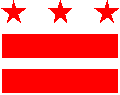 